新书推荐中文书名：《井井有条：聪明的自我管理的工具》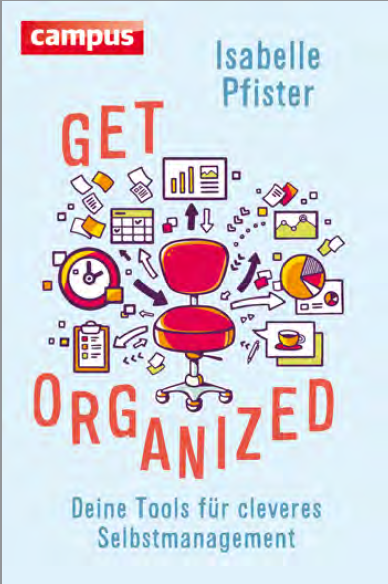 英文书名：Get Organized!:Your Tools for Clever Self-Management德文书名：Get Organized!作者：Isabelle Pfister出版社：Campus VerlagGmbh代理公司：ANA/ Susan Xia页数：200页出版时间：2016年3月代理地区：中国大陆、台湾审读资料：电子稿类型：励志内容简介：怎样很好地管理你的第一份工作! 大学里面，万事都有指南，但你现在要做第一份工作了，人家却只会说：“好，干吧！”你刚刚毕业，可能很想独当一面，然而一眨眼功夫，就发现自己深陷琐事的汪洋大海。《井井有条》提供了时间和自我管理的建议，包罗万象，清晰易懂，从“我怎样管理收件箱？”和“我怎样设定优先级？”，到“我在团队里扮演什么角色？”自然，本书并没有忽视你的康乐。书中包括了犀利的激励策略、冷静的解压机制和人工智能网络小贴士。最新的时间管理工具实用的自我管理工作笔记本职场年轻人的理想指南作者简介：伊萨贝拉·普菲斯特（Isabelle Pfister）是获得执照的心理学家。她给大学生和职场年轻人做培训。她的目标是为客户做好适当的职场准备，以便让客户喜欢自己的工作，在工作中找到意义。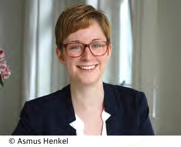 谢谢您的阅读！请将反馈信息发至：夏蕊（Susan Xia）安德鲁·纳伯格联合国际有限公司北京代表处北京市海淀区中关村大街甲59号中国人民大学文化大厦1705室邮编：100872电话：010-82504406传真：010-82504200Email：susan@nurnberg.com.cn网址：http://www.nurnberg.com.cn
微博：http://weibo.com/nurnberg豆瓣小站：http://site.douban.com/110577/